Приемы работы с детьми ОВЗ в школеВ настоящее время наблюдается тенденция роста числа детей с ограниченными возможностями здоровья (ОВЗ). Количество детей с отклонениями в поведении, тревожных, эмоционально неустойчивых, неуравновешенных и агрессивных растет. Каждый день школьные учителя озабочены вопросом, как поступать с детьми, поведение которых вышло из общепринятых норм. Выбор методов и построения работы при этом предполагает индивидуализацию коррекционно-развивающего процесса, в ходе которого учитываются структура дефекта и образовательные потребности ребенка.Нельзя не согласится с тем, что не дети в этом виноваты, а наша несовершенная образовательная система, которая не способна помочь им преодолеть эти трудности, и педагогическая запущенность родителей, характер отношений которых может содержать целый набор факторов, способных вызвать, развить и углубить девиантное поведение ребенка. Повышенная напряженность общественной и школьной жизни является общей причиной неправильного течения воспитания, сбоев и отклонений в поведении школьников, возникновения многочисленных и сильных препятствий на пути становления личности, низкой эффективности педагогического влияния. Очень часто приходится видеть родителей, которые приводят детей в 1 класс с грубыми нарушениями неврологического статуса, с признаками перинатальной энцефалопатии, асфикции, гипертензионным синдромом и многими другими диагнозами.  Такие дети неловки, не вписываются в дверные проемы, постоянно спотыкаются.  Они как будто не слышат обращенную к ним речь. Такого ребенка трудно воспитывать, он становится непослушным. В результате проблемы становятся все больше.  И вот возбудимый и неловкий ребенок идет в школу. На занятиях все время отвлекается, всем мешает. При письме у него напрягаются мышцы руки, шеи, он не замечает того, что написано на доске Дома без взрослого, который сидит рядом и контролирует выполнение домашнего задания, он самостоятельно сосредоточится не может. Такого ребенка ошибочно считают больным. Именно поэтому, главной задачей педагога-психолога в школе является научиться вовремя распознавать проявления действительно отклоняющегося поведения ребенка, чтобы не ругать его за то, что нужно пожалеть, не требовать того, что ребенок не в состоянии выполнить. Опираясь на различные диагностики и методики, осуществлять по-настоящему индивидуальный подход к каждому ученику. Существуют эффективные методы коррекции особенностей развития детей. Воздействие на сенсомоторный уровень с учетом общих закономерностей онтогенеза вызывает активизацию в развитии всех высших психических функций. Сенсомоторная сфера играет большую роль в становлении психического развития ребенка и может выступать как своеобразный показатель состояния психического уровня в целом.  Указанные проблемы в развитии психических процессов часто опосредованы недостаточной интеграцией в работе правого и левого полушарий головного мозга, каждое из которых познает окружающий мир по-своему.  Отсутствие слаженности в работе полушарий мозга - частая причина трудностей в обучении детей, так как при наличии несформированности межполушарного взаимодействия не происходит полноценного обмена информацией между полушариями.  Использование в работе с детьми специально подобранных заданий, упражнений, игр позволяет расширить границы межполушарного взаимодействия. Несмотря на то, что правое и левое полушария имеют одинаковое морфологическое строение, они выполняют разные функции. Так, левое полушарие головного мозга отвечает за логическую и аналитическую обработку информации, контролирует процессы восприятия вербальной информации с помощью устной речи, письма или текста. В правом полушарии головного мозга формируются пространственно-временные представления. Оно отвечает за обработку невербальной информации, которая предстает в виде знаков, образов, схем, символов, жестов, цветов, звуков. Правое полушарие, одновременно обрабатывая множество блоков информации, обеспечивает ее восприятие как единого целого.  Анализ научных и практических работ показывает, что оптико-пространственные и временные представления не даны ребенку изначально от природы и являются сложными категориями для восприятия и понимания. Поэтому возникает необходимость в целенаправленном формировании у детей данных представлений. Распределение активности между полушариями постоянно чередуется, максимальная эффективность работы мозга достигается в моменты одновременной	 интегрированной обработки поступающей информации от обоих полушарий.  Подводя итог выше сказанному, главной задачей для настройки и подготовки мозга к работе будет восстановление связи и баланса активности между левым и правым полушариями. Когда полушария функционируют правильно, то взаимодействие между ними выражается в идеальном партнерстве: каждое из полушарий поддерживает другое и делает то, что у него лучше всего получается в своей области. Использование в работе с детьми специально подобранных игр и заданий позволяет расширить границы межполушарного взаимодействия. Когда деятельность обоих полушарий синхронизируется, а также когда происходит увеличение и укрепление нейронных связей, заметно возрастает эффективность работы всего головного мозга; в частности, ребенок сможет увидеть, услышать, запомнить, понять, проанализировать, адекватно использовать значительно большое количество информации, быстрее и легче освоить графомоторные и тонкомоторные навыки. В своей работе я использую пособия Татьяны Петровны Трясоруковой, специалиста в области детской психологии, автора книг и статей, посвящённых проблемам развития и обучения детей дошкольного возраста. Лауреат III  и VI Всероссийского конкурса психолого – педагогических программ «Новые технологии для «Новой школы».Пособия представлены в различных направлениях работу межполушарного взаимодействия:-пальчиковый фитнес;-нейродинамическая гимнастика;-психомотрные игры;-нейропсихологические игры;-время и пространство;-сенсомоторные игры;-речедвигательные игры;-прописи для девочек и мальчиков, разработанные на гендерном подходе, и др.Общие рекомендации к работе:-занятия с детьми рекомендуется проводить ежедневно по 10-15 минут (начиная с 1 класс, постепенно увеличивая время до 20 минут), в первую половину дня;-не рекомендуется проводить работу в период болезни ребенка и в течение 5-7 дней после нее;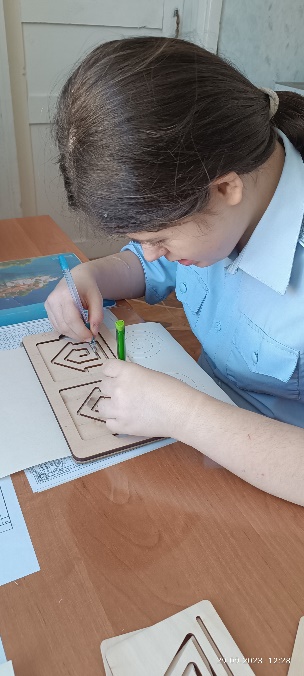 -развивающие задания строятся индивидуально для каждого ребенка, от одного до трех заданий в день;- при проведении занятий необходимо исключить все отвлекающие факторы: посторонние разговоры, работающий телевизор, игрушки и т.д.;-желательно закрепление пройденного материала, то есть задания можно ксерокопировать и периодически предлагать ребенку повторить их еще раз. Для проведения исследования были выбраны 5 детей с ОВЗ различных нозологических групп, составлена программа работы. В течение полугода данные занятия начали приносить результат. Коррекционно-развивающая работа велась в двух форматах: индивидуальная и групповая работа. Групповая коррекционная работа проводилась для повышения уровня коммуникативных навыков и профилактики дезадаптации. Индивидуальная работа была направленна на развитие познавательных процессов, повышения стрессоустойчивости, снижения уровня тревожности, коррекции внимания, развитие мелкой моторики и крупной моторики. 1-на начало исследования2-на конец исследованияРезультатом проведённой работы является положительная динамика развития школьников, повышение уровня самоконтроля, снижение агрессивности. Итоговая диагностика и отзывы учителя позволяют говорить об успешной коррекционной работе с детьми.        Таким образом, проведенную групповую и индивидуальную развивающую работу с детьми в целом можно считать достаточно успешной.Список литературы:Ануфриева С.Н. Как преодолеть трудности в обучении детей/С.Н. Ануфриева, С.Н. Костромина.-М.: Ось-89, 1998.Майская А. Ребенок-левша: как достичь гармонии с «правым миром». –СПб.: Питер,2006.- 96 с.Колганова В.С. Нейропсихологические занятия с детьми: практическое пособие. Часть 2/ В.С. Колганова, Е.В. Пивоварова. – М. : Айрис-пресс, 2016.- 133 с.Подласый И. П. Курс лекций по коррекционной педагогике/ для средних специальных учебных заведений. М.: Владос. 2002.Трясорукова Т.П.  Развитие межполушарного взаимодействия у детей (прописи и тетради различной направленности).Ф.И. ребенкаВосприятиеВосприятиеПамять Память ВниманиеВниманиеМышлениеМышлениеПространственно-временные представленияПространственно-временные представленияПсихомоторное развитиеПсихомоторное развитиеПсихомоторное развитиеФ.И. ребенка121212121212Мадина25%50%25%38%25%50%25%50%25%50%50%63%Елена25%50%25%38%25%42%25%25%25%38%25%50%Максим44%69%25%38%25%50%25%50%25%50%25%50%Полина 38%63%25%50%25%50%25%50%25%50%50%75%Михаил 50%75%25%50%50%75%50%75%25%50%50%75%